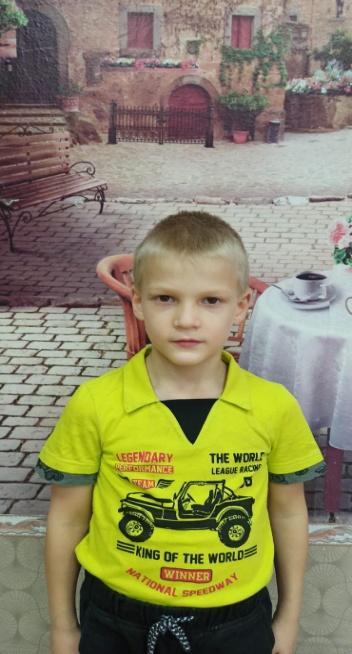 Роман Б.03.01.2015 года рожденияЦвет глаз: КарийЦвет волос: СветлыеХарактер: Ласковый, активный, общительный, быстро отходчивый.Группа здоровья: 5Наличие братьев/сестер:  1 братПричина отсутствия родительского попечения: мать – свидетельство о смерти матери, в свидетельстве о рождения сведения об отце отсутствуют